國立中央大學營建管理研究所畢業生「核心能力」與「畢業流向」調查問卷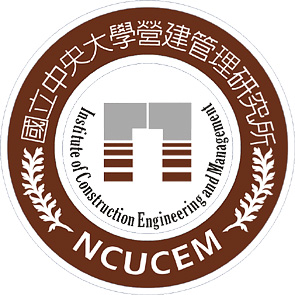 碩專班親愛的畢業生：    為使本所畢業生於職場更具競爭力，並符合營建產業之要求與期待，本所以問卷調查之方式，邀請您參與「學生核心能力」與「畢業流向」之調查，期能強化本所上在教育之規劃與落實。一、學生核心能力之適切性調查針對本所之「核心能力」，您是否有其他建議？◎畢業流向調查姓    名：                學    號：                服務單位：                職    稱：                畢業流向：□國內升學 □國外留學 □就業 □待業 □準備考試 □其他                    手機號碼：                                                                         常用信箱：                                                                         通訊地址：                                                                         學生核心能力項目調查適切程度高低適切程度高低適切程度高低適切程度高低適切程度高低學生核心能力項目調查54321有關核心能力「具備專案管理專業能力」，本所設計的課程及安排的活動確實可以獲致該核心能力。□□□□□有關核心能力「具備獨立研究及創新思考能力」，本所設計的課程及安排的活動確實可以獲致該核心能力。□□□□□有關核心能力「具備專案執行及團隊合作領導能力」，本所設計的課程及安排的活動確實可以獲致該核心能力。□□□□□有關核心能力「具備永續與國際觀及社會服務能力」，本所設計的課程及安排的活動確實可以獲致該核心能力。□□□□□